Протокол № 366заседания ПравленияСаморегулируемой организации аудиторовАССОЦИАЦИЯ «СОДРУЖЕСТВО» (СРО ААС)г. Москва 			                             			                              19 июля 2018 г.Голосовали:Члены Правления СРО ААС:Ананьев И.В., Бородина Н.В., Бутовский В.В., Голенко В.С., Горелов М.Г., Желтяков Д.В., Жуков С.П., Кобозева Н.В., Константинова И.Г., Кромин А.Ю., Кузнецов А.П., Лимаренко Д.Н., Малофеева Н.А., Михайлович Т.Н., Мухарева Е.В., Носова О.А., Рукин В.В., Рыбенко Г.А., Старовойтова Е.В., Сюткина М.Г., Чая В.Т., Черкасова Н.В., Шеметов В.Н., Шеремет А.Д.Итого в голосовании на заседании Правления СРО ААС приняло участие 24 из 38 человек, что составляет 63% голосов, кворум для принятия решений имеется.Форма заседания Правления СРО ААС – заочная.Документы, содержащие сведения о голосовании членов Правления СРО ААС, принимались до 19 июля 2018 года.ПОВЕСТКА ДНЯ:О выдаче квалификационного аттестата аудитора.О приеме в члены СРО ААС.О смене статуса члена СРО ААС.Об отложении рассмотрения заявления о прекращении членства в СРО ААС.О прекращении членства в СРО ААС.Об утверждении Региональных отделений в составе ТО по ЦФО.Решили: утвердить повестку дня заседания Правления СРО ААС.Решение принято единогласноПо первому вопросуО выдаче квалификационного аттестата аудитора Решили:1.1. Выдать квалификационный аттестат аудитора (для вновь аттестуемых аудиторов) 1 аудитору.Решение принято единогласноПо второму вопросуО приеме в члены СРО ААСРешили:2.1. Принять в члены СРО ААС 1 аудитора;2.2. Принять в члены СРО ААС 3 аудиторские организации.Решение принято единогласноПо третьему вопросуО смене статуса члена СРО ААС Решили:3.1. Сменить статус члена СРО ААС со статуса ИП на статус аудитора 1 аудитору;3.2. Сменить статус члена СРО ААС со статуса аудитора на статус ИП 1 аудитору.Решение принято единогласноПо четвертому вопросуОб отложении рассмотрения заявления о прекращении членства в СРО ААС Решили:4.1. Отложить рассмотрение заявления о прекращении членства в СРО ААС на основании п. 10.4.1. Положения о членстве СРО ААС 2 аудиторских организаций;4.2. Отложить рассмотрение заявления о прекращении членства в СРО ААС на основании пп. 10.4.1. и 10.4.3. Положения о членстве СРО ААС 1 аудиторской организации.Решение принято единогласноПо пятому вопросуО прекращении членства в СРО ААСРешили:5.1. Прекратить членство в СРО ААС на основании поданного заявления 7 аудиторских организаций;5.2. Прекратить членство в СРО ААС 2 аудиторских организаций в связи с реорганизацией в форме преобразования.Решение принято единогласноПо шестому вопросуОб утверждении Региональных отделений в составе ТО по ЦФОРешили:6.1. Утвердить 10 Региональных отделений СРО ААС в составе Территориального отделения СРО ААС по Центральному ФО: 1) Белгородское РО – руководитель Сладкова Алла Ивановна, 2) Владимирское РО - руководитель Печерских Виктор Николаевич,  3) Воронежское РО - руководитель Юркшат Светлана Михайловна,4) Ивановское РО - руководитель Чижикова Галина Александровна, 5) Курское РО - руководитель Юркшат Светлана Михайловна, 6) Липецкое РО – руководитель Мордовкин Александр Васильевич,7) Рязанское РО - руководитель Солодовников Петр Николаевич,8) Тверское РО - руководитель Жукова Наталья Александровна, 9) Тульское РО - руководитель Лабутина Елена Викторовна,     10) Ярославское РО – руководитель Котова Светлана Юрьевна.Решение принято большинством голосовПодсчет голосов проводился секретарем заседания Правления СРО ААС Носовой О.А.Подписи:Председатель Правления СРО ААС ______________________ А.Д. ШереметСекретарь Правления СРО ААС      ______________________ О.А. Носова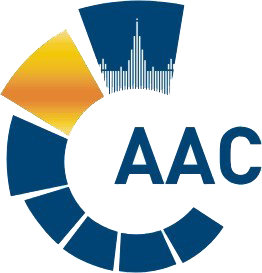 САМОРЕГУЛИРУЕМАЯ ОРГАНИЗАЦИЯ АУДИТОРОВАССОЦИАЦИЯ «СОДРУЖЕСТВО» 
член Международной Федерации Бухгалтеров (IFAC)(ОГРН 1097799010870, ИНН 7729440813, КПП 772901001) 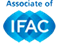 119192, г. Москва, Мичуринский проспект, дом 21, корпус 4. т: +7 (495) 734-22-22, ф: +7 (495) 734-04-22, www.auditor-sro.org, info@auditor-sro.org 